Temat : „Witamy powracające ptaki”Pierwszą propozycją będzie gimnastyka poranna:naśladować bociany, unosząc kolana wysoko, klaszcząc w dłonie pod kolanami, podskakując przy tym i krzycząc „kle, kle, kle” lub skaczące żabki.Druga propozycja:Pogadanka z dzieckiem na temat ptaków powracających z ciepłych krajów do Polski,Przypomnienie  o tym, że ptaki, które odleciały od nas jesienią wracają z ciepłych krajów wiosną. Przykład:Najwcześniej przylatują skowronki, szpaki, bociany i pliszki. Miesiąc później, w kwietniu pojawiają się jaskółki i kukułki ( zdjęcia w załączniku)Można włączyć wywiad z bocianem w formie opowieści o powracających ptakach ( link w załączniku )Można wytłumaczyć dzieciom, jak zbudowane są ptaki. Można pokazać schematyczne ilustracje i ptasie pióra. Na koniec rozmowy rodzic może prosić, żeby dzieci jeszcze raz przypomniały, jakie ptaki przylatują do nas na wiosnę. Dzieci dzielą te nazwy ptaków na sylaby.Można wykonać prace plastyczną: narysować ptaka, którego dziecko widziało przed domem, podczas spaceru lub ze zdjęć.Załączniki:1.  https://www.youtube.com/watch?v=PMUUm7Xx-Fw   - WYWIAD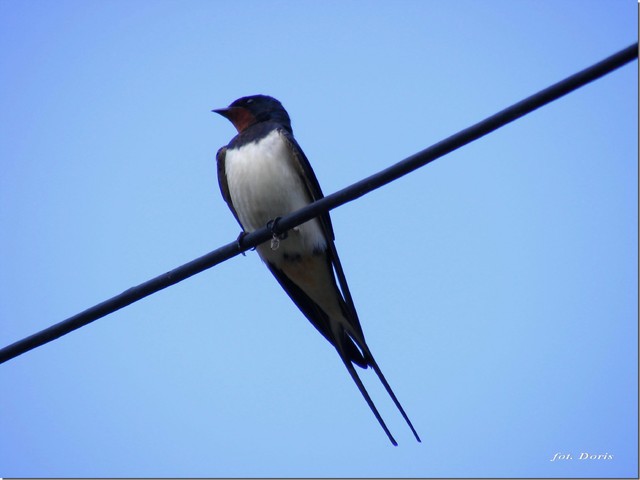 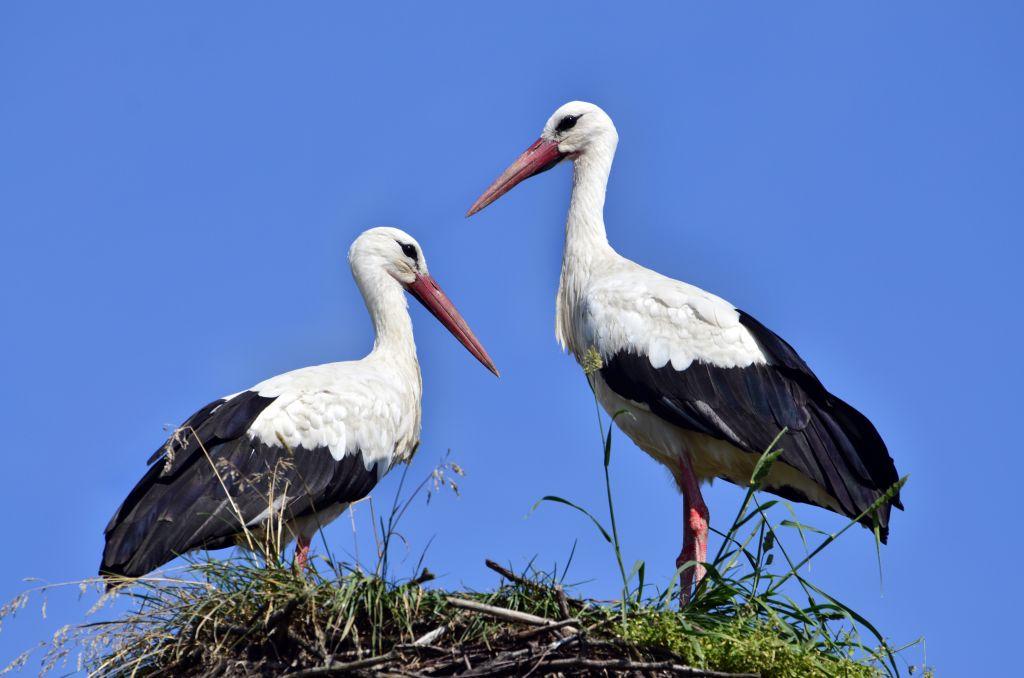 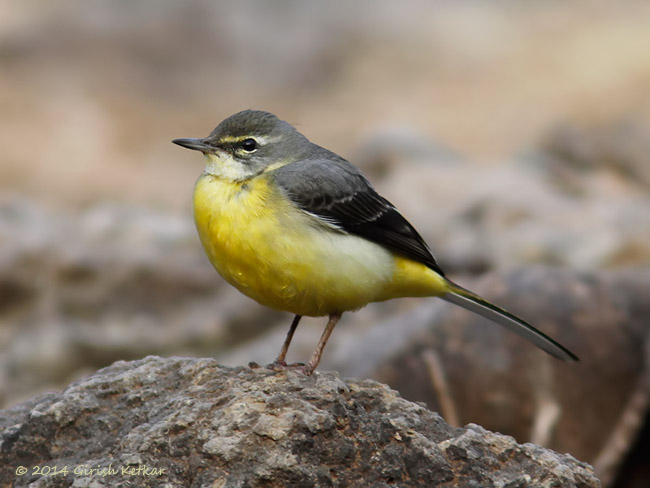 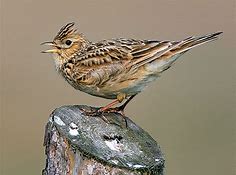 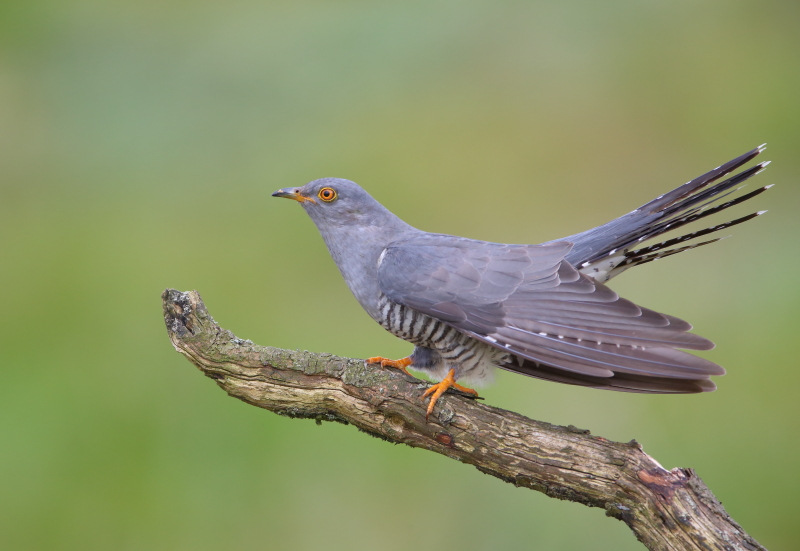 